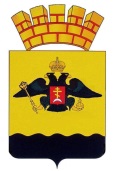 РЕШЕНИЕГОРОДСКОЙ ДУМЫ МУНИЦИПАЛЬНОГО ОБРАЗОВАНИЯ ГОРОД НОВОРОССИЙСКот 21 января 2020 года 	                                                                                 № 510г. НовороссийскО внесении изменений в Правила землепользования и застройкигородского округа муниципального образования город НовороссийскНа основании статьи 33 Градостроительного кодекса Российской Федерации, в соответствии с Генеральным планом городского округа муниципального образования город Новороссийск, Правилами землепользования и застройки городского округа муниципального образования город Новороссийск, на основании Устава муниципального образования город Новороссийск, городская Дума муниципального образования город Новороссийск р е ш и л а :1. Внести изменения в Правила землепользования и застройки городского округа муниципального образования город Новороссийск, утвержденные Решением городской Думы муниципального образования город Новороссийск от  23 декабря 2014 года № 439 «Об утверждении Правил землепользования и застройки муниципального образования город Новороссийск»:1.1.  В часть II «Карта градостроительного зонирования» Правил землепользования и застройки городского округа муниципального образования город Новороссийск согласно приложению № 1. 1.2. В часть III «Градостроительные регламенты» Правил землепользования и застройки городского округа муниципального образования город Новороссийск согласно приложению № 2.2.  Администрации муниципального образования город Новороссийск привести нормативные акты и градостроительную документацию в соответствие с настоящим решением.3.  Отделу информационной политики и средств массовой информации опубликовать настоящее решение  в средствах  массовой    информации и   разместить  на  официальном  сайте   администрации   и городской Думы муниципального образования город Новороссийск в сети «Интернет».4. Контроль за выполнением настоящего решения возложить на председателя комитета городской Думы по вопросам жилищно-коммунального хозяйства и градостроительной политики В.Н. Шейко и       заместителя главы муниципального образования Е.И. Демченко.5. Решение вступает в силу со дня его официального опубликования.	Приложение № 1	к решению городской Думы 	муниципального образования                                                                                г. Новороссийск 	от 21 января 2020 года № 510Карта градостроительного зонирования правил землепользования и застройки городского округа МО г. НовороссийскИзменить границы П-5, установить зону объектов морского транспорта – Т-2, для земельного участка с кадастровым номером 23:47:0111007:3, расположенного в г. Новороссийске, ул. Портовая, Шиллеровская, Магистральная, в соответствии с функциональным зонированием генерального плана городского округа муниципального образования город Новороссийск.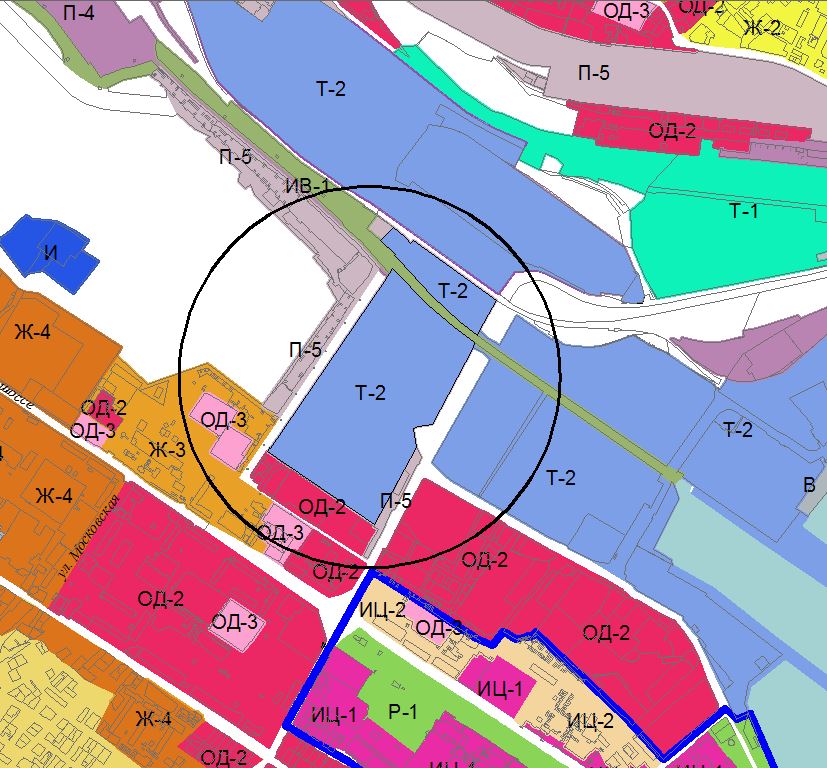 Установить зону предприятий, производств и объектов V класса опасности СЗЗ-50 м – П-5, для земельного участка с кадастровым номером 23:47:0208002:1, расположенного в г. Новороссийске, ул. Сухумское шоссе, 60, в соответствии с функциональным зонированием генерального плана городского округа муниципального образования город Новороссийск.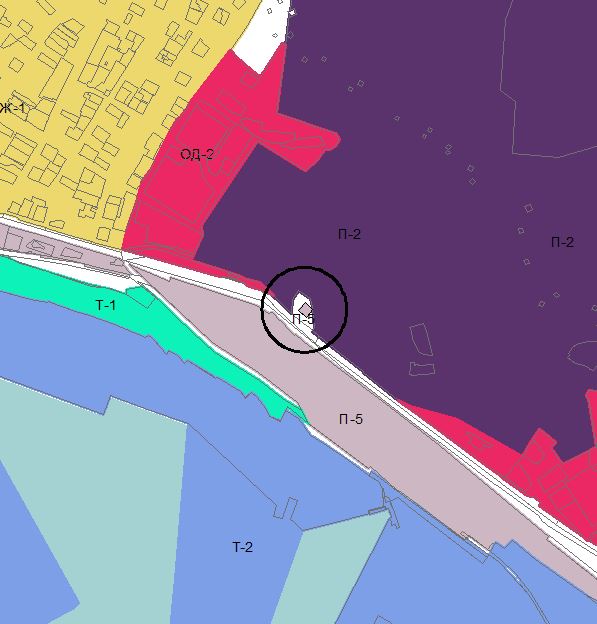 Начальник управленияархитектуры и градостроительства                                         А.А. Паскаянц	Приложение № 2	к решению городской Думы 	муниципального образования                                                                                г. Новороссийск 	от 21 января 2020 года № 510Градостроительные регламенты правил землепользования и застройки городского округа МО г. Новороссийск1.	Внести изменения в градостроительные регламенты   ст. 44 Правил землепользования и застройки, в части включения в условные виды разрешенного использования территориальной зоны ОД-2 вида разрешенного использования «склады»*, установить предельные параметры разрешенного строительства: - минимальная /максимальная площадь земельного участка -200/50000 кв.м.;- минимальная ширина земельных участков вдоль фронта улицы (проезда) – 8 м;-максимальное количество этажей  – 1 этаж, максимальная высота здания – 6 метров;- максимальный процент застройки в границах земельного участка –60%.- минимальные отступы от границ участка - 3 м.*В целях реконструкции объектов капитального строительства расположенных на земельных участков с установленным, до вступления в силу настоящего решения, видом разрешенного использования «склад» в территориальной зоне – ОД-2.Начальник управленияархитектуры и градостроительства                                          А.А. ПаскаянцГлава муниципального образованиягород Новороссийск________________ И.А. ДяченкоПредседатель городской Думы______________ А.В. Шаталов